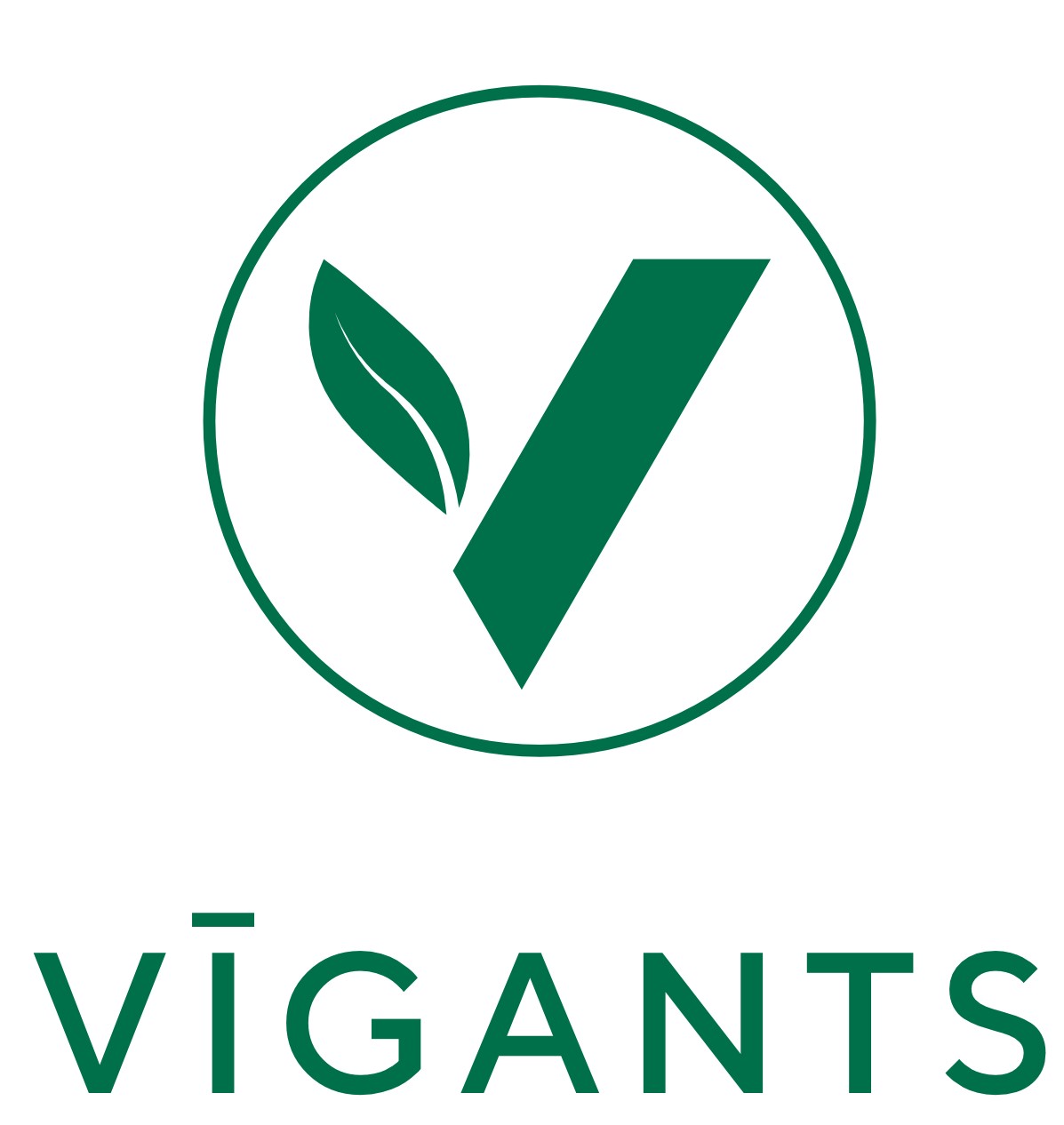 SABIEDRĪBA  AR  IEROBEŽOTU ATBILDĪBU“VĪGANTS”Susējas iela 9, Sala, Salas pagasts, Jēkabpils novads, LV-5230, tālr. 26446651, vigants@vigants.lv Reģ.Nr. LV55403000931, SEB banka, kods UNLALV2X, konta Nr. LV31UNLA0009000609004 Jēkabpils novada, Salas pagastāCENU APTAUJA KURINĀMĀ RESURSA (PROPĀNA-BUTĀNA GĀZE) PIEGĀDEI2022.gada 8.septembrīSIA “Vīgants” lūdz iesniegt cenas piedāvājumu kurināmā resursa (propāna-butāna gāzes) piegādei 2022./2023.g. apkures sezonai, izmantojot mobilās piegādes iekārtas (ADR tipa konteinerus). Piegādes vieta SIA ”Vīgants” katlu māja Skolas ielā 2a, Sala, Salas pagasts, Jēkabpils novads. SIA “Vīgants” plānotais propāna butāna gāzes apjoms 2022./2023.g. apkures sezonai – 3 000 MWh. Propāna butāna gāzes enerģijas daudzums ikmēnesi tiks fiksēts pēc faktiski patērētā apjoma, kas tiek uzskaitīts pēc skaitītāja radījuma. Darbības periods no 2022.gada 1.oktobra līdz 2023.gada aprīļa beigām. Ja komersants nespēj nodrošināt šādu prasību, lūdzam iesniegt piedāvājumu ar alternatīvu līguma termiņa risinājumu. Aizpildītu pieteikumu (Pielikums Nr.1) lūdzam iesūtīt līdz 2022.gada 14.septembrim, plkst. 13:00, nosūtot uz e-pastu: vigants@vigants.lv. Jautājumu gadījumā sazināties ar SIA “Vīgants” valdes locekli Ritu Audriņu, pa tālruni: 29169675.Ar cieņu,valdes locekle 									Rita AudriņaPielikums Nr. 1Pieteikums kurināmā resursa piegādei un finanšu piedāvājums Datums: ___________________________SIA ”____________”, Reģ.Nr. _______________, piesaka dalību cenu aptaujā par kurināmā resursa (propāna-butāna gāze) piegādi, izmantojot mobilās piegādes iekārtas (ADR tipa konteinerus) SIA ”Vīgants” katlu mājai Skolas ielā 2a, Sala, Salas pagasts, Jēkabpils novads darbības nodrošināšanai no 2022.gada 1.oktobra. Nosacījumi dalībai tirgus izpētē – propāna butāna gāzes piegādei:Finanšu piedāvājums:Piesakoties kurināmā resursa (propāna-butāna gāzes) piegādes cenu aptaujā, piedāvājam šādu cenu ______________________ par 1 MWh, bez PVN. 1.1. Piedāvātajā summā ir iekļauti siltumenerģijas ražošanas zudumi un dabasgāzes katla regulēšanas  izmaksas, piegādes izmaksas u.c. izmaksas pakalpojuma kvalitatīvai nodrošināšanai. 1.2. Preces cenā netiek iekļauts dabas resursu nodoklis un PVN.2. Mēs apliecinām, ka:2.1. apmaksa par patērēto kurināmo tiek aprēķināta atbilstoši skaitītāja rādījumam, kas uzstādīts pēc dabasgāzes katla;2.2. nekādā veidā neesam ieinteresēti nevienā citā piedāvājumā, kas iesniegts šajā cenu aptaujā; 2.3. nav tādu apstākļu, kas liegtu mums piedalīties cenu aptaujā un piegādāt prognozējamo apjomu gadā.Pretendenta nosaukumsReģistrācijas numursJuridiskā adreseKorespondences adreseBankas nosaukumsBankas kodsBankas konta numursKontaktpersona:Tālruņa numurs:E-pasta adrese:Paraksttiesīgās personas vārds, uzvārds, amatsVārds, uzvārds AmatsDatums